    "Europejski Fundusz Rolny na rzecz Rozwoju Obszarów Wiejskich.  Europa inwestująca w obszary wiejskie” 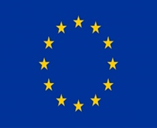 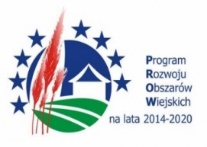 Potwierdzenie doświadczenia wnioskodawcy OŚWIADCZENIE WNIOSKODAWCYTytuł operacji: ………………………………………………………………………..............Opis doświadczenia w zakresie projektów dotyczących ochrony środowiska i zmian klimatu…………………………………………………………………………………………………………………………………………………………………………………………………………………………………………………………………………………………………………………………………………………………………………………………………………………………………………………………………………………………………………………………………………………………………………………………………………………………………………………………………………………………………………………………………………………………………………………………………………………………………………………………………………………………………………………………………………………………………………………………………………………………………………………………………………………………………………………………………………………………………………………………………………………..Załączniki: Lista dokumentów potwierdzających doświadczenie wnioskodawcy.1………………………………………………………………………………………………….2………………………………………………………………………………………………….3…………………………………………………………………………………………………. 4………………………………………………………………………………………………….……………………………                                                                                            ……………………………./miejscowość, data/								/podpis/Lokalna Grupa Działania „Trakt Piastów”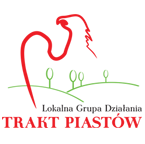                        62-260 Łubowo        